YAKIŞIKLI PRENS(Charming)Gösterim Tarihi: 18 Mayıs 2018Dağıtım: TME Filmsİthalat: Movie BoxTür: Animasyon, 3 BoyutluYönetmen: Ross VenokurSeslendirenler: Demi Lovato, Wilmer Valderrama, Sia, Nia Vardalos, Ashley Tisdale, Avril Lavigne, G. E. M., John Cleese, Dee Bradley Baker, Carlos Alazraqui, Tara Strong, Jim CummingsKonu:Masalların bilinen prensesleri Uyuyan Güzel, Pamuk Prenses ve Külkedisi aynı prense aşık olur. Fakat bu gerçek aşk değil, yakışıklı prensin üzerindeki kara büyüdür. Yakışıklı prens büyüyü bozmak ve gerçek aşkı bulabilmek için ülkenin en profesyonel hırsızı Lenore gözetiminde tehlikeli bir göreve atılır. Bildiğiniz bütün masalları unutun, bu masal başka masal!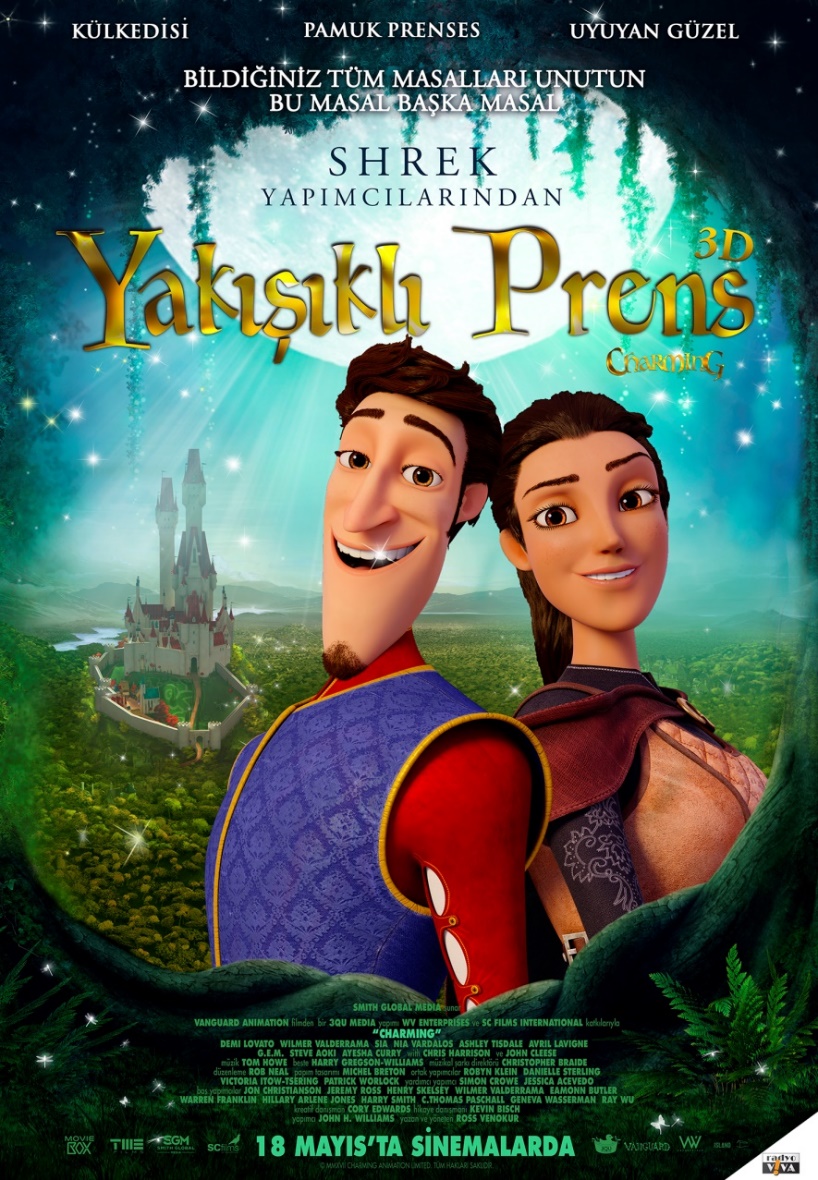 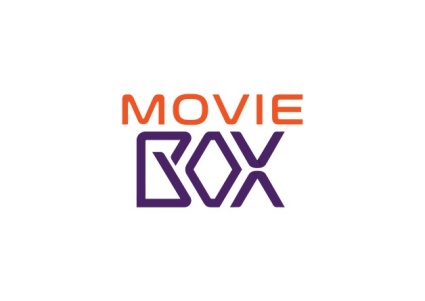 